Covering letterTo,The Editor-in-Chief,International Journal of Pharmacology & ToxicologySub: Submission of Manuscript for publication in International Journal of Pharmacology & ToxicologyDear Sir,We intend to publish an article entitled ‘Ayurvedic Concept of Addiction, Withdrawal & Its Solution’ in your journal as a ‘Original Article’ On behalf of all the contributors I will act and guarantor and will correspond with the journal from this point onward.We hereby transfer, assign, or otherwise convey all copyright ownership, including any and all rights incidental thereto, exclusively to the journal, in the event that such work is published by the journal.  Thanking you.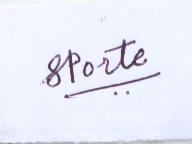                                                                         Yours’ sincerely,Title      Ayurvedic Concept of Addiction, Withdrawal & Its SolutionRunning Title      Porte @ Ayurvedic Solution on Drugs Addiction Author Name & Educational Qualification      Dr. Sharad M. Porte, M.D. (Ayu)4. Institutional Affiliation & AddressLecturer, P.G. Dept. of Agad Tantra (Ayurvedic Toxicology), National Institute of Ayurveda, Madhav Vilas Palace, Joravar Singh Gate, Amer Road, Jaipur (India) 302002. Contact Moblie- 918764038642 & 918233356365Email – portesmdr@gmail.com & smporte@rediffmail.com. Word Count   Abstract- 249 & Main Text – 3488 (Excluding Abstract & Reference) Total Page- 17 (Including Abstract, Main Text & Reference) 